Request for Proposal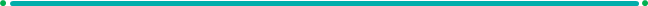 Implants-Shoulder03.18.2024At the direction of UT Southwestern (“Provider”), aptitude is launching this RFP and you are formally invited to submit a proposal.Business Opportunity:  Provider has undertaken a process to review the quality and costs associated with the delivery of care with regards to impactful high volume, high-cost medical devices.  Strategic Sourcing has engaged clinical leadership in this process, and they have offered support to ensure a reduction in costs while maintaining quality of care. Cross References:  In order to fully examine and optimize all possible award structures, Provider requests that their current product spend be cross referenced to the best of your ability so your proposal value can be fully evaluated.  The attached RFP Response Template has all the items purchased for the past 12 months.Contract Length:  36 months with two 1-year renewalsContract Target Effective Date:  06.01.2024Pricing / Award Structures Requested:Formulary access pricing- see attached on response templateCommitted pricing-if you meet this formulary you may be considered for conversionRequest is for pricing to hold firm for 36 months from effective dateAttachments associated with this RFP include:RFP Response Template - to be populated and returned with both cross references and a bid file for the category being requestedParticipating Facilities – Facilities included in the RFPQuiet Period – For review, signature and return within 24-48 hours; reminder Quiet Period requires no communication pertaining to this RFP or category at UT SouthwesternHSP Document-must be completed in entirety according to instructions in order to be considered for bidSchedule 3- UT Southwestern custom terms-while UTSW will consider any redlines, there is minimal language alteration that they can accept as a state entityUT Southwestern Contracting Requirements:Must agree to add terms in Custom Schedule 3 with awarded contractContracting Requirements: Any awarded supplier active in aptitude will execute a CPA accordingly.Any awarded supplier not active in aptitude but awarded a national GPO contract will execute an agreement tied to the national GPO contract.Any awarded suppliers not applicable to the above two scenarios are encouraged to become active in aptitude or execute a local agreement.Please utilize the instructions included with the RFP Template and the HSP Document on the following attachments to complete the requested information by noon on 04.15.2024. All completed documents need to be submitted to pricingrequest@aptitude.com with RFP ID#133469 and your company name in the subject line. We ask for your reply to this communication as confirmation of receipt and please direct any subsequent questions regarding this RFP to contact information below.   Thank you in advance for your cooperation and we look forward to receiving your responses and working with you on this initiative.Regards,Business / Clinical Questions:Alishia Barragan, CTCDSourcing and Contract Specialist, Strategic SourcingOffice of Supply Chain ManagementUT Southwestern Medical CenterAlishia.Barragan@UTSouthwestern.edu Charles BoediartoSr. Manager, Category ManagementOffice of Supply Chain ManagementUT Southwestern Medical CenterCharles.Boediarto@UTSouthwestern.edu aptitude/RFP Template Questions:Robert PottsStrategic Supplier Partnership Directorrobert.potts@aptitude.comRebecca OhmesTechnology ConsultantRebecca.ohmes@aptitude.com